Brussels 18/06/2019 CA/MS/34/2019 30th Meeting of Competent Authorities for REACH and CLP (CARACAL)Open Session01 -  July 2019 Room: 1-D Centre Albert BorschetteRue Froissart 36 1040 Brussels, BelgiumConcerns: 	Implementation of Article 61(2)(b) of REACHAgenda Point:	7.2Action Requested:	For Discussion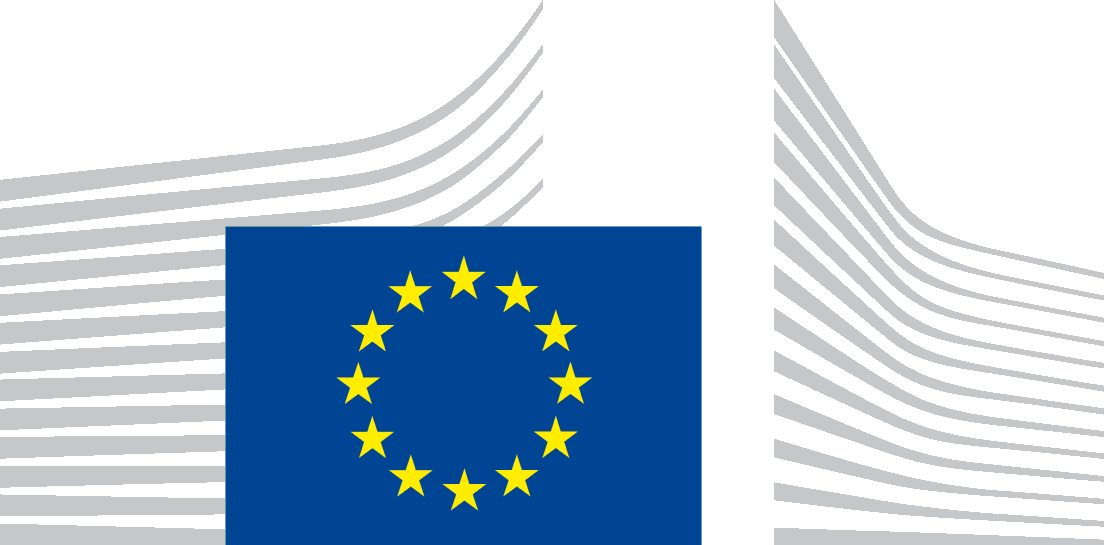 EUROPEAN COMMISSIONENVIRONMENT DIRECTORATE-GENERALCircular Economy and Green GrowthSustainable Chemicals DIRECTORATE-GENERAL INTERNAL MARKET, INDUSTRY, ENTREPRENEURSHIP AND SMES Consumer, Environmental and Health TechnologiesREACHChemicals